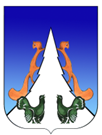 Ханты-Мансийский автономный округ – ЮграСоветский районгородское поселение АгиришА Д М И Н И С Т Р А Ц И Я628245, Ханты-Мансийский автономный округ-Югра, телефон:(34675) 41233Тюменской области, Советский районп. Агириш ул. Винницкая 16факс: (34675) 41233 						эл.адрес: agirish@sovrnhmao.ruРАСПОРЯЖЕНИЕ  « 28 » февраля 2024 г. 					                                             № 47Об утверждении доклада о результатах обобщения о правоприменительной практике осуществления муниципального автодорожного контроля на территории городского поселения АгиришВ соответствии с частями 2-4 статьи 47 Федерального закона от 31.07.2020 № 248-ФЗ «О государственном контроле (надзоре) и муниципальном контроле в Российской Федерации», решением Совета депутатов городского поселения Агириш от 10.09.2021 № 209. «Об утверждении положения о муниципальном автодорожном контроле»: 1. Утвердить доклад о результатах обобщения правоприменительной  практики осуществления муниципального жилищного контроля на территории городского поселения Агириш за 2023 год (приложение).2. Разместить настоящее распоряжение на официальном сайте администрации городского поселения Агириш.3. Контроль за исполнением настоящего постановления оставляю за собой.Глава городского поселения Агириш                                                                 И.В. ЕрмолаеваДоклад о результатах правоприменительной практики при осуществлении муниципального автодорожного контроля в 2023 годуна территории городского поселения АгиришНастоящий доклад о результатах правоприменительной практики при осуществлении муниципального автодорожного контроля Администрации городского поселения Агириш за 2023 год подготовлен во исполнение части 2 статьи 47 Федерального закона от 31.07.2020 № 248-ФЗ «О государственном контроле (надзоре) и муниципальном контроле в Российской Федерации».При реализации функций по осуществлению муниципального контроля Администрация городского поселения Агириш руководствуется Конституцией Российской Федерации, федеральными конституционными законами, а также:- Федеральным законом от 06.10.2003 № 131-ФЗ «Об общих принципах местного самоуправления в Российской Федерации»;- Федеральным законом от 31.07.2020 № 248-ФЗ "О государственном контроле (надзоре) и муниципальном контроле в Российской Федерации";	- Решением Совета депутатов городского поселения Агириш от 10.09.2021 № 209 «Об утверждении положения о муниципальном автодорожном контроле на территории городского поселения Агириш»;Предметом муниципального контроля являются соблюдение контролируемыми лицами обязательных требований, требований, содержащихся в разрешительных документах; требований документов, исполнение которых является необходимым в соответствии с законодательством Российской Федерации; исполнение решений, принимаемых по результатам контрольных мероприятий установленных иными принимаемыми в соответствии с ними нормативными правовыми актами.Лицами, в отношении которых осуществляется муниципальный автодорожный контроль, являются юридические лица, индивидуальные предприниматели и граждане, на которых возложены обязанности по исполнению обязательных требований, относящихся к предмету муниципального автодорожного контроля (далее - контролируемые лица):1) Владельцы объектов дорожного сервиса;2) Организации, осуществляющие работы в полосе отвода автомобильных дорог и придорожной полосе;3) Пользователи автомобильных дорог.                         Информационные системы, применяемые при осуществлении вида контроля: Единый реестр видов контроля (ervk.gov.ru), ФГИС «Единый реестр контрольных (надзорных) мероприятий» (proverki.gov.ru), портал monitoring.ar.gov.ru для размещения докладов.           Муниципальный контроль осуществляется на основе управления рисками причинения вреда (ущерба), определяющего выбор профилактических мероприятий и контрольных мероприятий, их содержание (в том числе объем проверяемых обязательных требований), интенсивность и результаты. Для целей управления рисками причинения вреда (ущерба) охраняемым законом ценностям при осуществлении муниципального контроля объекты контроля подлежат отнесению к категориям среднего, умеренного и низкого риска в соответствии с Федеральным законом    №248-ФЗ. Отнесение объектов муниципального контроля к определенной категории риска осуществляется на основании сопоставления их характеристик с критериями отнесения объектов муниципального контроля к категориям риска согласно приложению к Положению о муниципальном автодорожном контроле на территории городского поселения Агириш, утвержденного решением Совета депутатов городского поселения Агириш от 10.09.2021 № 209.Муниципальный автодорожный контроль осуществляет Администрация городского поселения Агириш.Контрольный орган обеспечивает учет объектов контроля в соответствии с настоящим положением посредством:  	перечня объектов контроля, размещенного на официальном сайте органов местного самоуправления городского поселения Агириш в сети «Интернет»; 	иных федеральных или региональных информационных систем, 
в том числе путем получения сведений в порядке межведомственного информационного взаимодействия.	При сборе, обработке, анализе и учете сведений об объектах контроля для целей их учета используется информация, представляемая в соответствии с нормативными правовыми актами, информация, получаемая в рамках межведомственного взаимодействия, а также общедоступная информация.Досудебный порядок подачи жалоб, установленный главой 9 Федерального закона №248-ФЗ, при осуществлении муниципального контроля не применяется, если иное не установлено федеральным законом о виде контроля, общими требованиями к организации и осуществлению вида муниципального контроля, утвержденными Правительством Российской Федерации.В соответствии с требованиями части 3 статьи 46 Федерального закона от 31.07.2020 № 248-ФЗ «О государственном контроле (надзоре) и муниципальном контроле в Российской Федерации», в рамках реализации Программы профилактики в 2023 году  проводились профилактические мероприятий в виде информирования. На официальном сайте Администрации городского поселения Агириш размещены нормативно-правовые акты, регулирующие осуществление муниципального контроля, утвержденные проверочные листы, перечень индикаторов риска нарушения обязательных требований, порядок отнесения объектов контроля к категориям риска, программа профилактики рисков причинения вреда, доклады. В 2023 году контрольные (надзорные) мероприятия в рамках осуществления муниципального автодорожного контроля не проводились в связи с мораторием, установленным Постановлением Правительства РФ от 10 марта 2022 № 336 «Об особенностях организации и осуществления государственного контроля (надзора), муниципального контроля», и в связи с отсутствием оснований для проведения контрольных (надзорных) мероприятий. Индикативные показатели осуществления муниципального автодорожного контроля на территории городского  поселения Агириш:количество плановых контрольных (надзорных) мероприятий, проведенных за отчетный период - 0;количество внеплановых контрольных (надзорных) мероприятий, проведенных за отчетный период - 0;количество внеплановых контрольных (надзорных) мероприятий, проведенных за отчетный период на основании выявления соответствия объекта контроля параметрам, утвержденным индикаторами риска нарушения обязательных требований, или отклонения объекта контроля от таких параметров, за отчетный период - 0;общее количество контрольных (надзорных) мероприятий 
с взаимодействием, проведенных за отчетный период - 0;количество контрольных (надзорных) мероприятий с взаимодействием по каждому виду КНМ, проведенных за отчетный период - 0;количество контрольных (надзорных) мероприятий, проведенных 
с использованием средств дистанционного взаимодействия, за отчетный период - 0;количество обязательных профилактических визитов, проведенных за отчетный период - 0;количество предостережений о недопустимости нарушения обязательных требований, объявленных за отчетный период - 0;количество контрольных (надзорных) мероприятий, по результатам которых выявлены нарушения обязательных требований, за отчетный период - 0; количество контрольных (надзорных) мероприятий, по итогам которых возбуждены дела об административных правонарушениях, за отчетный период - 0; сумма административных штрафов, наложенных по результатам контрольных (надзорных) мероприятий, за отчетный период - 0; количество направленных в органы прокуратуры заявлений о согласовании проведения контрольных (надзорных) мероприятий, за отчетный период - 0; количество направленных в органы прокуратуры заявлений о согласовании проведения контрольных (надзорных) мероприятий, по которым органами прокуратуры отказано в согласовании, за отчетный период - 0; общее количество учтенных объектов контроля на конец отчетного периода - 0;количество учтенных объектов контроля, отнесенных к категориям риска, по каждой из категорий риска, на конец отчетного периода - 0; количество учтенных контролируемых лиц на конец отчетного периода - 0;количество учтенных контролируемых лиц, в отношении которых проведены контрольные (надзорные) мероприятия, за отчетный период - 0; общее количество жалоб, поданных контролируемыми лицами 
в досудебном порядке за отчетный период - 0;количество жалоб, в отношении которых контрольным (надзорным) органом был нарушен срок рассмотрения, за отчетный период - 0;количество жалоб, поданных контролируемыми лицами в досудебном порядке, по итогам рассмотрения которых принято решение о полной либо частичной отмене решения контрольного (надзорного) органа либо о признании действий (бездействий) должностных лиц контрольных (надзорных) органов недействительными, за отчетный период - 0;количество исковых заявлений об оспаривании решений, действий (бездействий) должностных лиц контрольных (надзорных) органов, направленных контролируемыми лицами в судебном порядке, за отчетный период - 0;количество исковых заявлений об оспаривании решений, действий (бездействий) должностных лиц контрольных (надзорных) органов, направленных контролируемыми лицами в судебном порядке, по которым принято решение 
об удовлетворении заявленных требований, за отчетный период - 0;количество контрольных (надзорных) мероприятий, проведенных с грубым нарушением требований к организации и осуществлению государственного контроля (надзора) и результаты которых были признаны недействительными и (или) отменены, за отчетный период - 0.Предложения по организации и осуществлении муниципального автодорожного контроля на территории городского поселения Агириш отсутствуют.Ведущий специалист отдела по организации деятельностиадминистрации городского поселения АгиришКостарева Алена Алексеевна